Nombre:_____________________________Prueba- Regular Reflexive Verbs 	Parte 1- Fill in the chart with the Reflexive Pronouns.  Then, look at the verbs and write the reflexive pronouns that match.  (14)
Parte 2- Conjugate the words in parenthesis in Spanish to complete the sentences.  (10)1.  Yo _______   ____________________ a las seis. (to get up) 2.  Mi madre _______   ____________________ todos los días. (to put on make up)3.  Anita y yo _______  ____________________ el pelo. (to brush) 4. Vosotros _______   _____________________  las chaquetas. (to put on)5.  Tú _______   _______________________  la cara. (to shave) ------------------------------------------------------------------------------------------------------------------------------------------------------------------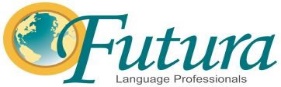 Nombre:_______________________ Prueba- Regular Reflexive Verbs 		Parte 1- Fill in the chart with the Reflexive Pronouns.  Then, look at the verbs and write the reflexive pronouns that match.  (14)
Parte 2- Conjugate the words in parenthesis in Spanish to complete the sentences.  (10)1.  Yo _______   ____________________ a las seis. (to get up) 2.  Mi madre _______   ____________________ todos los días. (to put on make up)3.  Anita y yo _______  ____________________ el pelo. (to brush) 4. Vosotros _______   _____________________  las chaquetas. (to put on)5.  Tú _______   _______________________  la cara. (to shave) yonosotros/astúvosotros/asélellaustedellosellasustedesyonosotros/astúvosotros/asélellaustedellosellasustedes